Training Fiche TemplateTitle CommunicationsCommunicationsKeywords Effective communication, Online communicationEffective communication, Online communicationProvided by LWL LWL Language  ENENObjectivesLearn the importance of effective communication for your enterpriseUnderstand the principles of effective online communicationLearn about public speaking, presenting, pitchingLearn the importance of effective communication for your enterpriseUnderstand the principles of effective online communicationLearn about public speaking, presenting, pitchingLearning outcomesUnderstand communication strategiesEngage in Online CommunicationCommunicate effectively - presenting and public speakingUnderstand communication strategiesEngage in Online CommunicationCommunicate effectively - presenting and public speakingTraining Area Digital skillsTraining Area Pricing and marketingTraining Area Access to finance from the female perspectiveTraining Area Leadership and Communication SkillsContent indexModule X: CommunicationsUnit 1: Business CommunicationSection 1: What is Business Communication?Section 2: Types of Business CommunicationSection 3: Effective Business CommunicationUnit 2: Business Communications Planning Section 1: Guide to writing a Business Communications PlanSection 2: Introduction to Digital CommunicationSection 3: Netiquette rulesSection 4: Digital Communication with online customersSection 5: Case StudySection 6: Practical TipsUnit 3: Communicating EffectivelySection 1: Tips for Public Speaking/PitchingSection 2: Elevator PitchSection 3: Video recapModule X: CommunicationsUnit 1: Business CommunicationSection 1: What is Business Communication?Section 2: Types of Business CommunicationSection 3: Effective Business CommunicationUnit 2: Business Communications Planning Section 1: Guide to writing a Business Communications PlanSection 2: Introduction to Digital CommunicationSection 3: Netiquette rulesSection 4: Digital Communication with online customersSection 5: Case StudySection 6: Practical TipsUnit 3: Communicating EffectivelySection 1: Tips for Public Speaking/PitchingSection 2: Elevator PitchSection 3: Video recapContent development Unit 1: Business CommunicationSection 1: What is Business Communication?Business Communication is the process by which we share information with people within, and external to, your business.We communicate with other people so often that sometimes we don’t think about how and why we do it.Business communication is important for:Planning and writing proposalsMaking decisionsReaching agreement SellingProviding feedback to staff and customersCompleting customer ordersPresenting business ideas e.g. to a potential funderEverything you do within your business relies on clear communication so it’s important that you have a good communications strategySection 2: Types of Business Communication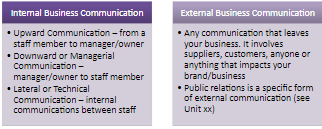 Section 3: Effective Business CommunicationSuccessful Business Communication can mean:Less distractions e.g. no email overload! This means more room for thinking and creativityClear exchange of communications between departments/business areas e.g. between you and your salespersonBetter customer serviceUnit 2: Business Communications PlanningSection 1: Guide to writing a Business Communications Plan1.Set clear goals – ask yourself what do you need to address. Perhaps your business is growing very quickly and you are losing track of information. Or perhaps you want to improve customer ratings.2. Identify WHO you need to communicate with – customers, suppliers etc. and HOW OFTEN?3. Decide on the best methods of communication for your business e.g. emails, surveys, face-to-face meetings4. Then decide on the best tools for your business e.g. Google Drive or Dropbox for internal communication5. Document the process and review and revisit quarterly.Section 2: Introduction to Digital CommunicationAs a digital entrepreneur, much of your communication will be online:EmailsSocial mediaDigital meetings (zoom/skype)Online customer platforms e.g. TrustpilotIt is very important that your online interactions are consistent and professional.The correct term for this is ‘Netiquette’ - being courteous and polite when communicating with others online. It is short for ‘Internet Etiquette’Section 3: Netiquette rulesIt is very important that your business communication strategy is the same in person and online. So remember:Keep online communication professional – whether in person or onlineUse clear and appropriate languageEngage in best practice when meeting online – no distractions e.g. looking at your phone!Remember that everything you post online is traceable so consider your digital footprint and think before you post!Section 4: Digital Communication with online customersRemember: You are the ambassador for your business!Think about how you communicate online:Your language should be professional – avoid slang or expletives.Always think before you post on your social media channels – consider your business reputation.Never post or respond to a post if you are angry.Keep posts short and concise – you will receive better responses if your message is short and direct.Section 6: Practical TipsRemember you are the ambassador for your business – be professional and politePlan your communications – use your online calendar and free tools like HootsuiteKeep focused – is your online activity productive?Acknowledge any material designed by others e.g. photos/graphics. Plagiarism is not allowed!Do you know what the best social media tools are for your business? Facebook might be more suitable than Twitter. See Unit xxUnit 3: Communicating EffectivelySection 1: Tips for Public Speaking/PitchingKnow your audience – what do they want to hear from you?Prepare an Elevator PitchBe able to explain your business model clearlyKnow your figuresTell your audience why you are different from your competitorsShow your passion for your business – share your story!Section 2: Elevator PitchAn Elevator Pitch is a brief way of introducing you and your business – it makes 1-2 key points and is a way of connecting with someone.It should be short yet persuasive and memorable.It’s called an Elevator Pitch because it should take the same amount of time that you would spend travelling in an elevator with someone.Section 4: Video RecapSumming up  Business Communication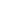 Types of CommunicationBeing Effectvie  Business Communication Planning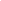 Communications PlanDigital Communication  Communicating Effectively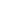 Public SpeakingElevator PitchUnit 1: Business CommunicationSection 1: What is Business Communication?Business Communication is the process by which we share information with people within, and external to, your business.We communicate with other people so often that sometimes we don’t think about how and why we do it.Business communication is important for:Planning and writing proposalsMaking decisionsReaching agreement SellingProviding feedback to staff and customersCompleting customer ordersPresenting business ideas e.g. to a potential funderEverything you do within your business relies on clear communication so it’s important that you have a good communications strategySection 2: Types of Business CommunicationSection 3: Effective Business CommunicationSuccessful Business Communication can mean:Less distractions e.g. no email overload! This means more room for thinking and creativityClear exchange of communications between departments/business areas e.g. between you and your salespersonBetter customer serviceUnit 2: Business Communications PlanningSection 1: Guide to writing a Business Communications Plan1.Set clear goals – ask yourself what do you need to address. Perhaps your business is growing very quickly and you are losing track of information. Or perhaps you want to improve customer ratings.2. Identify WHO you need to communicate with – customers, suppliers etc. and HOW OFTEN?3. Decide on the best methods of communication for your business e.g. emails, surveys, face-to-face meetings4. Then decide on the best tools for your business e.g. Google Drive or Dropbox for internal communication5. Document the process and review and revisit quarterly.Section 2: Introduction to Digital CommunicationAs a digital entrepreneur, much of your communication will be online:EmailsSocial mediaDigital meetings (zoom/skype)Online customer platforms e.g. TrustpilotIt is very important that your online interactions are consistent and professional.The correct term for this is ‘Netiquette’ - being courteous and polite when communicating with others online. It is short for ‘Internet Etiquette’Section 3: Netiquette rulesIt is very important that your business communication strategy is the same in person and online. So remember:Keep online communication professional – whether in person or onlineUse clear and appropriate languageEngage in best practice when meeting online – no distractions e.g. looking at your phone!Remember that everything you post online is traceable so consider your digital footprint and think before you post!Section 4: Digital Communication with online customersRemember: You are the ambassador for your business!Think about how you communicate online:Your language should be professional – avoid slang or expletives.Always think before you post on your social media channels – consider your business reputation.Never post or respond to a post if you are angry.Keep posts short and concise – you will receive better responses if your message is short and direct.Section 6: Practical TipsRemember you are the ambassador for your business – be professional and politePlan your communications – use your online calendar and free tools like HootsuiteKeep focused – is your online activity productive?Acknowledge any material designed by others e.g. photos/graphics. Plagiarism is not allowed!Do you know what the best social media tools are for your business? Facebook might be more suitable than Twitter. See Unit xxUnit 3: Communicating EffectivelySection 1: Tips for Public Speaking/PitchingKnow your audience – what do they want to hear from you?Prepare an Elevator PitchBe able to explain your business model clearlyKnow your figuresTell your audience why you are different from your competitorsShow your passion for your business – share your story!Section 2: Elevator PitchAn Elevator Pitch is a brief way of introducing you and your business – it makes 1-2 key points and is a way of connecting with someone.It should be short yet persuasive and memorable.It’s called an Elevator Pitch because it should take the same amount of time that you would spend travelling in an elevator with someone.Section 4: Video RecapSumming up  Business CommunicationTypes of CommunicationBeing Effectvie  Business Communication PlanningCommunications PlanDigital Communication  Communicating EffectivelyPublic SpeakingElevator PitchGlossary Business Communication is the process by which we share information with people within and external to your businessNetiquette is being courteous and polite when communicating with others online. It is short for ‘Internet Etiquette’Elevator Pitch is a brief way of introducing you and your business - it makes 1-2 key points and is a way of connecting with someoneBusiness Communication is the process by which we share information with people within and external to your businessNetiquette is being courteous and polite when communicating with others online. It is short for ‘Internet Etiquette’Elevator Pitch is a brief way of introducing you and your business - it makes 1-2 key points and is a way of connecting with someoneSelf-evaluation (multiple choice queries and answers)1. Business Communication isa) the process by which we share information with people in and outside your businessb) sending out a monthly newsletterc) emails sent by your business2. What are the two types of business communication?a) Email and social mediab) Phone calls and newslettersc) Internal and External Business Communication3. What is Netiquette?a) Responding to online customer queriesb) Internet Etiquettec) Updating your social media4. What is an Elevator Pitch?a) A brief way of introducing you and your business, making 1-2 key pointsb) The annual report of your businessc) A powerpoint presentation5. How long should an Elevator Pitch be?a)  One hourb) 30 minutesc) approx. 30 seconds1. Business Communication isa) the process by which we share information with people in and outside your businessb) sending out a monthly newsletterc) emails sent by your business2. What are the two types of business communication?a) Email and social mediab) Phone calls and newslettersc) Internal and External Business Communication3. What is Netiquette?a) Responding to online customer queriesb) Internet Etiquettec) Updating your social media4. What is an Elevator Pitch?a) A brief way of introducing you and your business, making 1-2 key pointsb) The annual report of your businessc) A powerpoint presentation5. How long should an Elevator Pitch be?a)  One hourb) 30 minutesc) approx. 30 secondsBibliography https://blog.hubspot.com/marketing/communications-planhttps://blog.hubspot.com/marketing/communications-planResources (videos, reference link) How to write an elevator pitch: https://blog.hubspot.com/sales/elevator-pitch-examplesHow to write your Business Communications Plan:https://socialbee.io/blog/communications-plan-template/ How to write an elevator pitch: https://blog.hubspot.com/sales/elevator-pitch-examplesHow to write your Business Communications Plan:https://socialbee.io/blog/communications-plan-template/ 